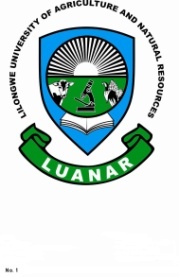 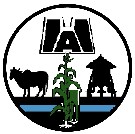 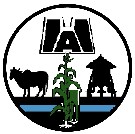 Malawi: Fertilizer rate adjustment for ISFM practices and soil test informationMalawi: Fertilizer rate adjustment for ISFM practices and soil test informationMalawi: Fertilizer rate adjustment for ISFM practices and soil test information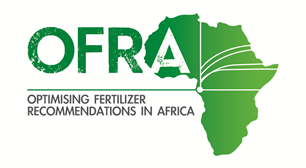 ISFM practiceISFM practiceISFM practiceUrea or CANDAP or TSPNPK 23-21-0+4S or  23:10:5+6S+1.0ZnISFM practiceISFM practiceISFM practiceFertilizer reduction, % or kg/haFertilizer reduction, % or kg/haFertilizer reduction, % or kg/haISFM practiceISFM practiceISFM practiceNPKPrevious crop was a green legume manure (mucuna, crotalaria and lablab) cropPrevious crop was a green legume manure (mucuna, crotalaria and lablab) cropPrevious crop was a green legume manure (mucuna, crotalaria and lablab) crop100%8 kg28 kg †Early incorporation of a green legume manure (mucuna, crotalaria and lablab) cropEarly incorporation of a green legume manure (mucuna, crotalaria and lablab) cropEarly incorporation of a green legume manure (mucuna, crotalaria and lablab) crop57 kg3 kg11 kg †Use of agroforestry technologies (e.g. leaf prunings of gliricidia, leucaena, sesbania, senna) applied, per 1 t of fresh materialUse of agroforestry technologies (e.g. leaf prunings of gliricidia, leucaena, sesbania, senna) applied, per 1 t of fresh materialUse of agroforestry technologies (e.g. leaf prunings of gliricidia, leucaena, sesbania, senna) applied, per 1 t of fresh material10 kg1 kg6 kg††Farmyard manure per 1 t of dry materialFarmyard manure per 1 t of dry materialFarmyard manure per 1 t of dry material2 kg1 kg1 kg Residual value of FYM applied for the previous crop, per 1 t Residual value of FYM applied for the previous crop, per 1 t Residual value of FYM applied for the previous crop, per 1 t1 kg0.4 kg0.4 kgDairy or poultry manure, per 1 t dry materialDairy or poultry manure, per 1 t dry materialDairy or poultry manure, per 1 t dry material24 kg7 kg14 kg Residual value of dairy and poultry manure applied for the previous crop, per 1 t Residual value of dairy and poultry manure applied for the previous crop, per 1 t Residual value of dairy and poultry manure applied for the previous crop, per 1 t5 kg1.4 kg3 kgCompost, per 1 t/ha dry wt. Compost, per 1 t/ha dry wt. Compost, per 1 t/ha dry wt. 20 kg1 kg20 kgDoubled-up legume-technology (pigeon pea/groundnuts etc.)Doubled-up legume-technology (pigeon pea/groundnuts etc.)Doubled-up legume-technology (pigeon pea/groundnuts etc.)In the following year, reduce urea by 50 kg/ha ††† In the following year, reduce urea by 50 kg/ha ††† In the following year, reduce urea by 50 kg/ha ††† Cereal-bean intercroppingCereal-bean intercroppingCereal-bean intercroppingIncrease DAP/TSP by 18 kg/ha, but no change in N & K compared with sole cereal recommendationsIncrease DAP/TSP by 18 kg/ha, but no change in N & K compared with sole cereal recommendationsIncrease DAP/TSP by 18 kg/ha, but no change in N & K compared with sole cereal recommendationsCereal-other legume (effective in N fixation) intercroppingCereal-other legume (effective in N fixation) intercroppingCereal-other legume (effective in N fixation) intercroppingIncrease DAP/TSP by 20 kg/ha, reduce urea by 30 kg/ha, & no change in K compared with sole cereal recommendationsIncrease DAP/TSP by 20 kg/ha, reduce urea by 30 kg/ha, & no change in K compared with sole cereal recommendationsIncrease DAP/TSP by 20 kg/ha, reduce urea by 30 kg/ha, & no change in K compared with sole cereal recommendationsIf Mehlich III P >18 ppmIf Mehlich III P >18 ppmIf Mehlich III P >18 ppmDo not apply P Do not apply P Do not apply P If soil test K < 0.25 cmol/kgIf soil test K < 0.25 cmol/kgIf soil test K < 0.25 cmol/kgApply 20 kg KCl/haApply 20 kg KCl/haApply 20 kg KCl/ha